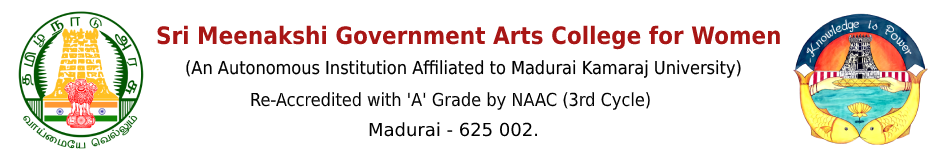                Faculty Profile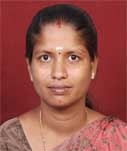 1. Name				:	Dr. A. Vijaya2. Designation			: 	Assistant Professor & Head3. Date of Birth			:	06.04.1977	4. Gender				:	Female5. Address for Communication	:	32, “Sree Saayagam”						Shanthi Nagar Extension, Opp. Jayaram College,						Chinnathiruppathy, Salem-636008 Mobile 			:	9244217777Email ID			:	vijayakathiravan@gmail.com6. Employee Code No.		:	0278 (CPS Emp.code: 7137250/EDN)7.   Date of joining Govt. Service	:	28.02.20118. Total years of Experience	:	20Years, 06Months, 15Days (Total)						11Years, 00Months, 01Day (Govt.)9. Educational Qualification		:	MCA, M.Phil., Ph.D.,10. Additional Qualification (if any)	:	-11. Orientation Course attended:	Orientation Programme for newly recruited Government College Teachers, Presidency College, Chennai, 4th May 2011 – 3rd June 2011.12. Refresher Courses attended:	Refresher course on Gender Studies, Academic Staff College, Central University of Hyderabad, Hyderabad, 14th Feb 2015 – 5th Mar 2015.Refresher course on Computer Science, Bharathidasan University, Thiruchirappalli, 16.08.2019-29.08.2019.13. Short term courses details:	IARCS Instructional Course in Data Mining Organized by P.B. Siddhartha College of Arts & Science, Vijayawada, 19-22 Sep ’04, 2004-05.AICTE/QIP Short Term Course for MCA Teachers on “Document Management” Conducted by Anna University, Chennai, 13-25 Mar ’06, 2005-06.IARCS Sponsored Instructional Course on Cryptography & Net Security held at , Erode, 1-2 Sep ’07, 2007-08.14. Faculty Development Programme Attended:Faculty Development Programme (FDP) on Design and Analysis of Algorithms, K.S.R. College of Arts and Science, Tiruchengode, 2-3 Feb ’08, 2007-08.UGC sponsored Faculty Development Programme (FDP) on Teaching Methodology towards the realization of Higher Education, PG & Research Department of Computer Science, Government Arts College (Autonomous), Salem-07, 12th Sep 2013, 2013-14.Faculty Development Programme on Flipped Classroom Pedagogy sponsored by Ulektz Learning Pvt. Ltd, Chennai, Organized by Department of Computer Applications, Government Arts College (Autonomous), Salem-07, 26th Dec 2017, 2017-18.Faculty Development Programme on Flipped Classroom Pedagogy sponsored by Ulektz Learning Pvt. Ltd, Chennai, Organized as a Head of the Department, Department of Computer Applications, Government Arts College (Autonomous), Salem-07, 26th Dec 2017, 2017-18.National Level FDP and Workshop Seminar on “Geospatial Techniques and Education for Science and Engineering Disciplines”, Department of Geography, Government Arts College (A), Salem-7, 19.02.2018.Seminars / Workshops / Symposiums / Conferences Attended:TNSCST workshop on Outcome based Education, Department of Computer Applications in association with COE Office, Govt Arts College (A), Salem-7, 24th & 25th June 2019.National Level Workshop on “Data Science and Data Analytics using Anaconda Python & Jupyter Notes”, Department of Computer Applications, Govt Arts College (A), Salem-7, 9th March 2018.UGC Sponsored Seminar on “An Initiative to Understand Citation Based Metrics and Scientific Writing”, NIRF Coordination Committee, Govt Arts College (A), Salem-7, 9th January 2020.UGC Sponsored Seminar on “Expert Guidance for Budding Entreprenuers”, PG and Research Dept of Economics, Govt Arts College (A), Salem-7, 23rd January 2020.TANSCHE National Level Symposium on Two Days National Symposium on Convolutional Neural Networks, Deep Learning and IoT Analytics (NSCNNDLIA-2020), Department of Computer Applications, Government Arts College (A), Salem-7, 24.02.2020-25.02.2020.UGC Sponsored State Level Seminar on “Emerging Technologies of Web Java and Spring Framework”, Department of Computer Applications, Government Arts College (A), Salem-7, 01.02.2020.State Level Seminar on “Nano Science and Internet of Things”, Department of Physics, Chemistry, and Computer Science, Jai Shree Venkatesha College of Arts & Science, 07.02.2020.UGC Sponsored Fine Arts Competition, Acted as Jury for Dancing Competition, Fine Arts club, Government Arts College (A), Salem-7, 24.01.2020.UGC Sponsored State Level Seminar on “Opportunities and Challenges for First Generation Entreprenuers”, Department of Business Administration, Government Arts College (A), Salem-7, 21.01.2020.National Level workshop on “3D Graphics Design”, CASA-Department of Computer Applications, Government Arts College (A), Salem-7, in coordination with FifthGen Infotech, Salem, 03.10.2018.A State Level Marathon on “Save Women Children and Teach Women Children”, Collectrate of Salem, Pinkathon-2018, 14.09.2018.National Level Workshop on “Historicity of Salem”, Heritage Cell, A Joint Venture of Department of Tamil, English and History, Government Arts College (A), Salem-7, 15.03.2018.National Level Workshop on “Intellectual Property Rights and Plagiarism”, PG and Research Department of Economics, Government Arts College (A), Salem-7, 26.02.2018.National Level FDP and Workshop Seminar on “Geospatial Techniques and Education for Science and Engineering Disciplines”, Department of Geography, Government Arts College (A), Salem-7, 19.02.2018.One Day National Level workshop on “Utilizing Internet Resources in class room Teaching and Learning”, Government Arts College (A), Salem-7, 01.02.2018.One day Seminar on “Teaching Strategies in Higher Education for Digital Natives”, Department of Computer Applications, Government Arts College (A), Salem-7, in association with Uletz 27.12.2017.FDP on “Flipped Classroom Pedagogy”, Department of Computer Applications, Government Arts College (A), Salem-7, in association with Uletz 26.12.2017.One day National Level Seminar on “Higher Education Issues, Developments, Opportunities and challenges”, IQAC, Government Arts College (A), Salem-7, acted as Peer Review Committee Member, 30.11.2017.International Conference on “Technology in Redefining Health”, Mount Carmel College, Bengaluru, 22-23.11.2017.National workshop on “NAAC Assessment and Accreditation Process”, IQAC, Government Arts College (A), Salem-7, 01.08.2017.One day Career Education Conclave on “Cognitive Analytics”, Kamaraj College of Engineering & Technology, Virudhunagar, in association with IBM, 19.04.2017.Microsoft Hands on Training on “Mobile Apps Development using Xamarin Dev”,  Department of Computer Applications, Government Arts College (A), Salem-7, in association with Microsoft Development, 10.04.2017.One day Workshop on “Arduino Programming”, Department of Computer Applications, Government Arts College (A), Salem-7, 04.03.2017.International Conference on “Adaptive Technologies for sustatinable Growth [ICATS-2016]”, Pavai Engineering College (A), Namakkal, 13-14.05.2016.UGC sponsored Workshop on “ANDROID TOWARDS MOBILE APPS”, Department of Computer Science, Government Arts College (A), Salem-7, 09.12.2015.LIST OF ONLINE PROGRAMMES ORGANIZED / ATTENDED 15. List of Papers presented:      Books / Book Materials / Chapters“Web Communities in Search Engines”, Pallavi Pathipagam South India Pvt Ltd, Erode, Mar 2008, ISBN: 978-93-80024-30-1.“Design of Network Operating Systems”, Pallavi Pathipagam South India Pvt Ltd, Erode, Apr 2008, 2nd Edition, ISBN: 978-93-80024-28-8.“UPSC Q&A for Computer Science”, Pallavi Pathipagam South India Pvt Ltd, Erode, Feb 2008, ISBN: 978-93-80024-29-5. “C Programming”, Softech Software Solutions, Thirunagar, Madurai, Jul 2001, Release 1.0.“UNIX Operating System”, Softech Software Solutions, Madurai, Jun 2001, Release 1.0.MHRD SWAYAM MOOCS Tamil Translation Work for the course material “ICT Skills in Education”, 7 Chapters, Chapter Names: IT Education In India, Foundation of Programmed Learning, Operating Systems and System Software, Database Management Systems, Computer Network, Artificial Neural Network, Internet of Things, 28.04.2020.International Level Conferences “Mining Web Communities in Bioinformatics”, Proceedings of CSI Coimbatore Chapter Sponsored Southern Regional Conference 2007 on Open Systems, DJ Academy for Managerial Excellence, Coimbatore, 2-3 Feb, 2007.“An Innovative Idea using Brush Algorithm for E-mail ID Harvester”, Proceedings of 3rd IEEE International Conference on e-Science and Grid Computing, Bangalore, India, 10-13 Dec, 2007.“Employee Relationship Finder for HRM using E-mail and Mobile Social Network Analysis”, Proceedings of Second International Conference on Resource Utilization and Intelligent Systems, Kongu Engineering College, Perunduarai, Erode, 3-5 Jan, 2008.“E-mail ID Harvester using Brush Indexer”, Proceedings of Second International Conference on Resource Utilization and Intelligent Systems, Kongu Engineering College, Perunduarai, Erode, 3-5 Jan, 2008.“Design of an Automated Tool for monitoring Employee Relations Using Mobile and E-mail Logs based Social Network Analysis”, Proceeding of 16th IEEE International Conference on Networks (ICON-2008),  Indian Institute of Technology, Roorkee, New Delhi, INDIA, 12-14 Dec, 2008.“A Novel Architecture for Crisis Management using Wireless Network and Social Network Analysis”, Proceedings of SALIS International conference on Knowledge Networking in ICT Era, 22-24 Jan, 2009, B.S. Abdur Rahman Crescent Engineering College, Chennai, 3-5 Jan, 2008.“A Visual Search Engine for Searching Web Pages using Web Community Mining and Natural Language Processing”, Proceedings of International Conference on Intelligent Information Systems and Management (IISM’10), R.V.S. College of Engineering and Technology, Sulur, Coimbatore, 10-12 Jun, 2010.“Fostering Tamil Web Communities for mining Tamil Web Pages”, Proceedings of  World Tamil Classical Conference -  Tamil Internet Conference (INFITT-2010), Govt. of Tamilnadu and “Uthamam” – Ulaga Thagaval Thozhilnutpa Mandram, Coimbatore, 23-27 Jun, 2010. “Thamil Veliyeedugal thedutharketra thedalpori vadivamaippu”, Proceedings of  World Tamil Classical Conference -  Tamil Internet Conference (INFITT-2010), Govt. of Tamilnadu and “Uthamam” – Ulaga Thagaval Thozhilnutpa Mandram, Coimbatore, 23-27 Jun, 2010.Combating Spamdexing in Web Search Engine” , International Conference on Emerging Trends in Mathematics and Computer Applications[ICETMCA2010] at Mepco Schlenk Engineering College, Sivakasi,16 to 18-12-2010. [ISBN: 978-81-8424-649-0].“Design of Idiosyncratic Tool for Internet Plagiarism: A Solution to test Academic and Scientific Integrity”, International Conference on Emerging Trends in Mathematics and Computer Applications[ICETMCA2010] at Mepco Schlenk Engineering College, Sivakasi,16 to 18-12-2010 [ISBN:978-81-8424-649-0].“A Prominent Solution for Internet Plagiarism”, Proceedings of International Conference on Mathematics and Computer Science [ICMCS2011] at Loyola College, Chennai, 7 to 8, Jan, 2011 [ISBN: 978-81-920490-0-7].“A Novel Search Tool for Recruiters to Discover profile of Candidates in Social Networks Using Floor model & UCINET”, Proceedings of International Conference on Mathematics and Computer Science [ICMCS2011] at Loyola College, Chennai, 7 to 8, Jan, 2011 [ISBN:978-81-920490-0-7]. “An Efficient Approach for Combating Spamdexing in Web Search Engine using Link and Content Analysis”, Proceedings of IEEE International Conference on Information, Communication and Embedded Systems(ICICES-2011), S.A Engineering College, Chennai, 23 to 24-02-11. [ISBN: 93-80697-65-1] in association with IEEE and Computer Society of India (CSI).“Impact Factor for E-Books”, 2nd International Conference on Intelligent Information Systems and Management [IISM’11] at RVS Group of Engineering and Management Institutions, Coimbatore.14 to 16 July, 2011. [ISBN: 978-1-4507-8483-2].“An Augmented Three-Phase Concept Map Design for an Adaptive Learning System”, Proceedings of 4th International Conference on Recent Trends in Computing, Communication and Information Technologies, [ObCom 2011] organized by School of Computing Science and Engineering, VIT Unversity, Vellore on 9 - 11 December 2011.“Improved Tightly Knit Community Detection in Link Analysis Using Spamicity Score of Term Spam” 3rd International Conference on Intelligent Information Systems and Management - IISM’12 at RVS College of Engineering and Technology, Coimbatore. 12-14 July 2012. “A Prominent Approach to Determine the Excellence of Students E-Dissertation using H-index and UCINET”, Indexed in IEEE Explore, Proceedings of IEEE International Conference on Technology Enhanced Education at Amrita University, Kerala, 3 to 5 January, 2012.“Link Farm Detection using SVMLight Tool”, Proceedings of 2nd IEEE International Conference on Computer Communications and Informatics, Srishakthi Institute of Engineering & Technology, Coimbatore, 10 to 12 January, 2012, Indexed in IEEE Explore, [ISBN: 978-1-4577-1581-5], IEEE Catalog No: CFP120812-PRT.“Intelligent Item Assigning for Classified Learners in ITS using Item Response Theory and Point Biserial Correlation”, Proceedings of 2nd IEEE International Conference on Computer Communication and Informatics [ICCCI 2012], Sri Shakthi Institute of Engineering and Technology, Coimbatore, 10 - 12 January 2012, Indexed in IEEE Explore, [ISBN: 978-1-4577-1581-5], IEEE Catalog No: CFP120812-PRT.“Spontaneous Sorting Clock for Providing Judgements To Civil Cases”, ICCA12  Proceedings of International Conference on Computer Applications 2012, Techno Forum Research and Development Centre, Chennai, 27-31 January-2012.“An Idiosyncratic Tool For Clustering Legal Documents Using Principal Direction Divisive Partitioning Algorithm(PDDP) From Web mining”. International Conference on Foundations Of Computer Science & Technology, FCST-2012, Chennai, July 14-15, 2012. “An Augmented Prerequisite Concept Relation Map Design to Improve Adaptivity in E-Learning”, Proceedings of IEEE International Conference on Pattern Recognition, Informatics and Medical Engineering (PRIME-2012), Periyar University, Salem, March 21-23, 2012, 978-1-4673-1039-0/12/$31.00 ©2012 IEEE.“A New Enhanced Technique for Link Farm Detection”, Proceedings of IEEE International Conference on Pattern Recognition, Informatics and Medical Engineering (PRIME-2012), Periyar University, Salem, 21-23 March, 2012. Indexed in IEEE Explore.[ISBN: 978-1-4673-1039-0/12/$31.00 ©2012 IEEE].“Effective Link Spam Classification in Web Search Engine using Web Graph” International Conference on E-Governance & Cloud Computing Services at Dr.M.G.R Educational and Research Institute University. 17 & 18 October 2012.“Improved Tightly Knit Community Detection in Link Analysis Using Spamicity Score of Term Spam” 3rd International Conference on Intelligent Information Systems And Management - IISM’12 at RVS College of Engineering and Technology, Coimbatore. 12-14 July 2012.“A Two-Phase Item Assigning in Adaptive Testing Using Norm Referencing and Bayesian Classification”, Proceedings of the Second International Conference on Computer Science, Engineering and Applications (ICCSEA 2012), NewDelhi, India, Volume-I, May 25-27, 2012. “An Ubiquitous Domain Driven Data Mining Approach for Performance Monitoring in Virtual Organizations Using 360˚ Data Mining and Opinion Mining”, Proceedings of International Conference on Electrical Engineering and Computer Science (ICEECS 2012), IOAJ, Ooty, 30th June, 2012.“Domain Driven Data Mining Approach to mine Electronic Leadership Styles using e-360˚ Assessment and ICT based Social Network Mining”, Proceedings of International Conference on Computational Intelligence & Communication (ICCCI 2012), SKR Engineering College, Chennai, 4th-6th July, 2012.“Composing Sequential Test Items with Multipart Criteria in Adaptive Testing” – International Conference on E-Governance and Cloud Computing Services (EGov ‘12) by Dr. MGR Educational Research Institute, University, Chennai. October 17th, 18th - 2012.“A Contemporary Computer Adaptive Mastery Assessment using Sequential Probability Ratio and Clustering”, Third Annual International Conference on Education & E-Learning (EeL 2013) at Singapore by GSTF. August 26-27, 2013.“An Adaptive Assessment System to compose Serial Test Sheets using Item Response Theory” – International Conference on Pattern Recognition, Informatics and Mobile Engineering (PRIME 2013) by Periyar University, Salem.February 22nd, 23rd – 2013.“Design of prudent topical web crawler by studying the anatomy of various types of crawlers”, Second international conference on Futuristic trends in Computer science Engineering & Information Technology (ICFTCT 2013), Thiruvalluvar College of Engineering and Technology, Arunachala City, Vandavasi. 2nd and 3rd March 2013."A pioneering tool for text summarization using Star Map", Proceedings of IEEE International Conference on Pattern Recognition, Informatics and Mobile Engineering (PRIME2013), Department of Computer Science (supported by UGC-SAP), Periyar University,Salem, Tamilnadu, India,21-22 Feb 2013."A Predominant Statistical Approach To Identify Semantic Similarity of Textual Documents", Proceedings of IEEE International Conference on Pattern Recognition, Informatics and Mobile Engineering (PRIME2013), Department of Computer Science (supported by UGC-SAP), Periyar University,Salem, Tamilnadu, India,21-22 Feb 2013."ICT based social network mining to enhance the  Leadership Styles Using SVM classifier", Proceedings of IEEE International Conference on Pattern Recognition, Informatics and Mobile Engineering (PRIME2013), Department of Computer Science (supported by UGC-SAP), Periyar University,Salem, Tamilnadu, India,21-22 Feb 2013."An Ubiquitous Domain Driven Data Mining Approach For Performance Monitoring In Virtual Organizations Using 3600 Data Mining & Opinion Mining", Proceedings of IEEE International Conference on Pattern Recognition, Informatics and Mobile Engineering (PRIME2013), Department of Computer Science (supported by UGC-SAP), Periyar University,Salem, Tamilnadu, India,21-22 Feb 2013."A Generic Tool for Link Spam Detection in Search Engine Results using Graph Mining", Proceedings of IEEE International Conference on Pattern Recognition, Informatics and Mobile Engineering (PRIME2013), Department of Computer Science (supported by UGC-SAP), Periyar University,Salem, Tamilnadu, India,21-22 Feb 2013."A Prevailing Judicial Package For Clustering And Sorting Information Extraction", Proceedings of IEEE International Conference on Pattern Recognition, Informatics and Mobile Engineering (PRIME2013), Department of Computer Science (supported by UGC-SAP), Periyar University,Salem, Tamilnadu, India,21-22 Feb 2013."An Adaptive Assessment System to compose Serial Test Sheets using Item Response Theory", Proceedings of IEEE International Conference on Pattern Recognition, Informatics and Mobile Engineering (PRIME2013), Department of Computer Science (supported by UGC-SAP), Periyar University,Salem, Tamilnadu, India,21-22 Feb 2013.“An Exclusive WS-Ranking method for ranking of web blogs Using Webometrics and Sociometrics”, Proceedings of IEEE International Conference on Intelligent Computing Applications ICICA 2014, Bharathiar University, Coimbatore, Indexed by IEEExplore, March 6 - 7, 2014.“An Eccentric Approach for Paraphrase Detection Using Semantic Matching and Support Vector Machine”, Proceedings of IEEE International Conference on Intelligent Computing Applications ICICA 2014, Bharathiar University, Coimbatore, Indexed by IEEExplore, March 6 - 7, 2014.“An Ingenious Solution for Big Data Analytics in Social Network Using Virtualization of Graph Partitioning”, Proceedings of IEEE International Conference on Intelligent Computing Applications ICICA 2014, Bharathiar University, Coimbatore, Indexed by IEEExplore, March 6 - 7, 2014.“Intelligent Test Sheet Generation with Multiple Assessment Criteria using Intelligent Water Drops Algorithm”, 8thInternational Multi-Conference on Information Processing (IMCIP-2014) at Bangalore. 25th -27th July 2014.“A Novel Classification of Link Farm in Web Structure Based on Boosting Techniques using Web Graph”, Proceedings of AIEEE & ISTE sponsored Fifth International Conference on Advances in Communication, Network, and Computing – CNC 2014, Chennai, India, Published in Elsevior track and IDES Track (IDES CPS in LSCS Series published in SearchDL Library), Feb 21-22, 2014.  “Performance Analysis of Authentic User Behavioral and Opinion Pattern Mining on Product Reviews”, Proceedings of IEEE International Conference on Intelligent Computing Applications ICICA 2014, Bharathiar University, Coimbatore, Indexed by IEEExplore, March 6 - 7, 2014.“Multi clustered cell nuclei image analysis on 2D Image is accepted for presentation”, Proceedings of IEEE International Conference on Intelligent Computing Applications ICICA 2014, Bharathiar University, Coimbatore, Indexed by IEEExplore, March 6 - 7, 2014.“A Unified Approach for Designing and Implementing Search Engine Crawler Protocol (SECP)”, Proceedings of IEEE International Conference on Intelligent Computing Applications ICICA 2014, Bharathiar University, Coimbatore, Indexed by IEEExplore, March 6 - 7, 2014.“Product Segmentation for Opinion Mining Using Probabilistic Principal Component Analysis in Customer Behaviours”, Proceedings of CSI-AIMIT Branch Sponsored International Conference on Advanced IT, Engineering and Management [SACAIM 2014], St. Aloysius College (Autonomous), Mangalore, October 14 – 15, 2014.“An Innovative Aim for Collecting and Retrieving Documents from Web Domain Using SSARC (Spontaneous Sorting and Retrieving Clock) Algorithm”, Proceedings of CSI-AIMIT Branch Sponsored International Conference on Advanced IT, Engineering and Management [SACAIM 2014], St. Aloysius College (Autonomous), Mangalore, October 14 – 15, 2014.“A Parallelized Social Network Analysis Using Virtualization for Student’s Academic Improvement”, Proceedings of CSI-AIMIT Branch Sponsored International Conference on Advanced IT, Engineering and Management [SACAIM 2014], St. Aloysius College (Autonomous), Mangalore, October 14 – 15, 2014.“Design and Development of Domain Specific Focused Crawler Using Support Vector Learning Strategy”, Proceedings of CSI-AIMIT Branch Sponsored International Conference on Advanced IT, Engineering and Management [SACAIM 2014], St. Aloysius College (Autonomous), Mangalore, October 14 – 15, 2014.“A new framework to enhance the confidentiality and security in speech communication” held on 10Th April 2015 at A.V.S Engineering College-International Conference on Trends in Technology for convergence on TITCON-2015.National Conference “Search Engine Optimization! A Challenge to Web Masters!!!”, Proceedings of National Level Symposium for PaperFest ’04 , Dept. of CSE, Bharathiar University, Coimbatore, 5-7 Jan, 2004.“A Preface to Meditation for Value based Education”, Proceedings of National Level Seminar on Values of Meditation, P.S.G. College of Technology, Coimbatore, 3-5 Mar, 2004.“A Unified Search Engine Architecture to search Cyber Domain Experts”, Proceedings of  UGC Sponsored National Conference on Distributed Networks, Gobi Arts and Science College, Gobichettypolayam, 26-27 Mar, 2005.“Search Engine Spam Filter Using Support Vector Machine”, Proceedings of  UGC Sponsored National Conference on Distributed Networks, Gobi Arts and Science College, Gobichettypolayam, 26-27 Mar, 2005.“Intelligent Data Visualization”, Proceedings of  State Level Seminar on Emerging Trends in Soft Computing Technology, St Joseph College of Arts and Science, Trichy, 22nd Sep, 2006.“A Brief Survey of Text Mining”, Proceedings of  State Level Seminar on Emerging Trends in Soft Computing Technology, St Joseph College of Arts and Science, Trichy, 22nd Sep, 2006.“A Glimpse on Web Log Mining”, Proceedings of National Conference on Emerging Trends in Computing, Sri Vasavi College, Erode, 2-3 Feb, 2007.“Personalized Medicine using Micro Array Technology”, Proceedings of National Conference on Emerging Trends in Computing, Sri Vasavi College, Erode, 2-3 Feb, 2007.“News Item Extraction and Classification for Text mining in Web Newspaper”, Proceedings of National Conference on Emerging Trends in Computing, Sri Vasavi College, Erode, 2-3 Feb, 2007.“Machine Learning Classifier for Spam Detection”, Proceedings of National Conference on Human Computer Interaction, Kongu Arts & Science College, Erode, 23-24 Feb, 2007.“Healthcare using Telemedicine and Knowledge Management”, Proceedings of  National Conference for Research Scholars on “Applications in Emerging Technologies”, Adhiyaman College of Engineering, Hosur, 24-25 Mar, 2008.“Biometric Identification using DNA”, Proceedings of  National Conference for Research Scholars on “Applications in Emerging Technologies”, Adhiyaman College of Engineering, Hosur, 24-25 Mar, 2008.“Spam-free Search Engine Optimization for Web Designing”, Proceedings of  National Conference for Research Scholars on “Applications in Emerging Technologies”, Adhiyaman College of Engineering, Hosur, 24-25 Mar, 2008. “An Ontological Approach for Bio Medical Data Analysis Using Intelligent Miner”, Proceedings of National Level Conference on Bio-computing (NSBC 2009), Periyar University, Salem, 7th Mar, 2009.“Tissue Mining, Gene Connectivity for Disease Control Using Gene spring”, Proceedings of National Level Conference on Bio-computing (NSBC 2009), Periyar University, Salem, 7th Mar, 2009. “An Ontological Approach for Effective Web News Item Extraction”, Proceedings of National Conference on Advanced Computing and Information Systems, Kongu Engineering College, Erode, 21st Feb, 2009. “An Insight into Information Extraction Technologies”, Proceedings of National Conference on Current Trends in Computer Applications, Muthayammal Engineering College, Rasipuram, 27th Mar, 2009.“Word Sense Disambiguation for Information Retrieval Using Brill’s Tagger”, Proceedings of  National Conference on Current Trends in Computer Applications, Muthayammal Engineering College, Rasipuram, 27th Mar, 2009.“Brush Algorithm for Information Retrieval in E-mail ID Search Engine using Web Communities”, Proceedings of  Third National Conference on New Frontiers in Computing, K.S.Rangasamy College of Technology, Tiruchengode, 24th  Sep, 2009.“Tamil Search Engine: A New Approach using Tamil Web Communities”, Proceedings of  Second National Conference on Intelligent Computing, K.S.R. College of Arts & Science, Tiruchengode, 5-6 Feb, 2010.“Incorporating Visualization in Search Engine Results using Web Community Mining: An Idiosyncratic Approach”, Proceedings of  National Conference on Recent Trends in Computer Applications (NCRTCA’10), Vellalar College of Engineering, Perundurai, Erode, 18th Mar, 2010.“State Space Exploration of Object Oriented Programs: A Distinct Approach in Automated Test Generation”, Proceedings of National Conference on Recent Trends in Computer Applications (NCRTCA’10), Vellalar College of Engineering, Perundurai, Erode, 18th Mar, 2010.“Word Sense Disambiguation for Information Retrieval in Tamil”, Proceedings of National Conference on Recent Advances in Neural Networks, Kongu Engineering College, Erode, 18-19, Sep, 2010.“Development of Web Portal For Business Domain Using Domain Driven Data Mining”, CSE DEPT in National conference on Advanced Computing And Wireless Technology, FEB 18, 2011.“An Efficient Approach for Discovering Impact Factor of E-Books using EigenFactor and UCINET”, Proceedings of 2nd National Conference on Intelligent Computing,  K.S.Rangasamy College of Arts and Science, Tiruchengode, 29 to 31.07.11 [ISBN:978-81-8424-707-7].“Blind Navigation System using RFID & IR Sensors for Indoor Navigation”, Proceedings of 2nd National Conference on Intelligent Computing,  K.S.Rangasamy College of Arts and Science, Tiruchengode, 29 to 31.07.11 [ISBN:978-81-8424-707-7].“An Efficient Approach for Web News Item Extraction using Ontology”, Proceedings of 2nd National Conference on Intelligent Computing,  K.S.Rangasamy College of Arts and Science, Tiruchengode, 29 to 31.07.11 [ISBN:978-81-8424-707-7].“Developing a Partially Dynamic and Accustomed Questions in E-Learning System” Proceedings of 2nd National Conference on Intelligent Computing,  K.S.Rangasamy College of Arts and Science, Tiruchengode, 29 to 31.07.11 [ISBN:978-81-8424-707-7].“An Ideal approach for Image Processing in Micro Arrays”, Proceedings of National Conference on Computational Intelligence, Bharathiar University, Coimbatore, 3-4, Jan 2012.“A Distinct Tool for Dictation Transcription Automation”, Proceedings of National Conference on Computational Intelligence, Bharathiar University, Coimbatore, 3-4, Jan 2012.“A Noval approach using Stegnography for Transferring Telemedicine Images”, Proceedings of National Conference on Computational Intelligence, Bharathiar University, Coimbatore,   3-4, Jan 2012.“Spontaneous Sorting Clock for Providing Judgements to Civil Cases”, Proceedings of National Conference on Advanced Computer Technologies, Vivekanandha College, Tiruchengode, Jan 23, 2012.“Detection of Phishing E-Mail in Web Using Machine Learning Technique”, Proceedings of National Conference on Recent Trends in Information and Intelligent System, Velalar College of Engineering and Technology, Erode, 17 March 2012.“Effective Information Retrieval System from Web News using Decision Tree”, Proceedings of National Conference on Recent Trends in Information and Intelligent System, Velalar College of Engineering and Technology, Erode, 17 March 2012.“Effective Testing system using E-Learning Techniques“, Proceedings of NAAC Sponsored National Seminar on Inculcating Innovative Practices in Teaching and Learning Methods for Quality Education, Internal Quality assurance Cell(IQAC), 13-14 July 2012.“Enhanced Adaptive Item Sequencing using Biserial Correlation and Bayesian Classification” – National Conference on Data Science and Business Analytics 2012 by AIMIT, St. Aloysius College (Autonomous), Mangalore. May 9, 2012.“Remove Link Farm in Web Search Engine Results” National conference on Advanced IT, Engineering, Management [SACAIM 2012] at St. Aloysius College (Autonomous), Mangalore. Karnataka. 6-7 Sep, 2012."Identifying Semantic Similarity of Textual Documents using S3 Algorithm", Proceedings of UGC Sponsored National Conference on Intelligent Computing, Sengunthar Engineering College, Tiruchengode, 28 Feb, 2013."A Distinct tool for Text Summarization in News Items using Star Map", Proceedings of UGC Sponsored National Conference on Intelligent Computing, Sengunthar Engineering College, Tiruchengode, 28 Feb, 2013.“A Novel approach for Outlier Detection using Partial Local Distance based Method for Scattered Dataset”, 2nd National Conference on Advanced IT, Engineering & Management 2013 (SACAIM 2013) at AIMIT, St. Aloysius College, Mangalore, September 5-6, 2013.AICTE Sponsored National level seminar on  “Wireless Sensor Networks for Surveillance of Nuclear Radiation” on 5TH October 2013 at K.S.Rangasamy College of Technology.“Anatomy of Various Types of Crawlers”, 3rd National level conference on “Future technologies”(NCOFT’13), Mailam Engineering College, Tindivanam, Villupuram. 16 March 2013. “A Unified Search Engine Crawler Protocol”, National Conference on emerging Trends &n Challenges in Wireless Network, PGP College of Arts and Science, Namakkal, 22nd February 2014."Big data Analytics using Virtualization", National Conference on "BIGDATA ANALYTICS", Sakthi Kailash Arts and Science College for Women, Nangavalli, August 2014.“Enhanced privacy setting and multiparty secured control for online social network” held at Jay Shriram Group of Institutions-Second National conference on recent Advances in Science Engineering and Technology -2015“Maze based healthcare decision support system using K-Means” 3rd National Conference on innovations in modern advances and trends in computer application held at Erode sengunthar Engineering College, 17th April 2015.“Indexing the tremendous legal documents to the aid of budding lawyers”, Two Days National Symposium on Convolutional Neural Networks, Deep Learning and IoT Analytics (NSCNNDLIA-2020), Department of Computer Applications, Government Arts College (A), Salem-7, 24.02.2020-25.02.2020.“A Study on Focussed Crawling in Deep Web”, Two Days National Symposium on Convolutional Neural Networks, Deep Learning and IoT Analytics (NSCNNDLIA-2020), Department of Computer Applications, Government Arts College (A), Salem-7, 24.02.2020-25.02.2020.“Predicting the memory requirements and Defensive Scheme for vulnerable procedure for Efficient Deduplication in Cloud Environment”, Two Days National Symposium on Convolutional Neural Networks, Deep Learning and IoT Analytics (NSCNNDLIA-2020), Department of Computer Applications, Government Arts College (A), Salem-7, 24.02.2020-25.02.2020.“Sequential Pattern Mining on Multiple Web Server Log Data based on HFLM”, Two Days National Symposium on Convolutional Neural Networks, Deep Learning and IoT Analytics (NSCNNDLIA-2020), Department of Computer Applications, Government Arts College (A), Salem-7, 24.02.2020-25.02.2020.“Indexing the enormous Legal Documents to the aid of Tech-Saavy Lawyers”, International Conference on New Frontiers in Mathematics and Computing (ICNFMC-2019), Dept of Computer Applications, Lady Doak College, Madurai, 18.07.2019-19.07.201916. No. of papers published in journals:International Journal “A New Data Structure for Extracting e-mail Addresses from the Web using Information Retrieval and Web communities”, IJCSNS International Journal of Computer Science and Network Security, Seiol, Korea, p.41-46, Feb, 2010.“A Visual Search Engine for Searching Web Pages using Web Community Mining and Natural Language Processing”, CiiT Coimbatore Institute of Information Technology International Journal, Coimbatore, TN, India, July, 2010.“A Machine Learning Approach to Mine Leadership Styles in Virtual Teams Using e-360o Assessment and ICT based Social Network Mining”, IJITCE International Journal of Innovative Technology and Creative Engineering, Paper code: Feb1111, Feb, 2011.“An Intelligent Tool to Inspect Internet Plagiarism”, IJITCE International Journal of Innovative Technology and Creative Engineering, Paper code: Feb1110, Feb, 2011. “A Novel Approach for Combating Spamdexing in Web Using UCINET and SVM Light Tool”, International Journal of Innovative Technology & Creative Engineering (ISSN (Online): 2045-8711), ISSN (Print): 2045-869X, Vol.1 No.3 March 2011. “Appraisal of question categorization for an adaptive assessment in E-learning” – International Journal on Computer Science and Engineering (IJCSE) – Vol 3, No. 5, PNo. 1933 – 1937, [Print ISSN: 2229 – 5631, e-ISSN: 0975 – 3397], May 2011.“Intellectual Question Classification for assessing the Learner Performance in E-Learning” – CiiT International Journal of Data Mining and Knowledge Engineering (CiiT-IJDMKE) –DOI: DMKE062011001, Impact Factor : 0.621, [Print ISSN:0974 – 9683, Online ISSN: 0974 – 9578], June 2011.“Intensified Leveling and Assessment System in Intelligent Tutoring using Decision Tree and Item Response Theory” – International Journal of Computer Technology and Applications (IJCTA)- Vol 2, Issue 4, PNo. 736 – 740, [ ISSN: 2229 – 6093], July –August 2011.“Applying Association Mining based Evolutionary Algorithm to augment Adaptive Educational System in E-Learning” – Global Journal of Computational Intelligence and Research (GJCIR) – Vol 1, No. 2, PNo. 93 -111, [ ISSN: 2249 - 0000], August 2011.“An efficient approach for discovering Impact Factor of E-Books using Eigen Factor and UCINET”, International Journal of Innovative Technology and Creative Engineering (IJITCE) – Vol. 1, No. 8, PNo. 6 – 11, (ISSN (Online):2045-8711, ISSN (Print): 2045-869X, No.1 Vol.8, August 2011. “An Eminent Tool to Determine Quality of E-Books”, CIIT International Journal of Software Engineering (ISSN 0974-9748), Volume 3, No 11, November 2011.“Applying Association Mining based Evolutionary Algorithm to augment Adaptive Educational System in E-Learning”, Global Journal of Computational Intelligence and Research,1 (2), 2011.“Intensified Leveling and Assessment System in Intelligent Tutoring using Decision Tree and Item Response Theory”, International Journal of Computer Technology and Applications, 2(4), 2011.“Intellectual Question Classification for assessing the Learner Performance in E-Learning” – CiiT International Journal of Data Mining and Knowledge Engineering, June 2011.“Appraisal of question categorization for an adaptive assessment in E-learning”, International Journal on Computer Science and Engineering, 3 (5), 2011. “Intelligent Item Assigning for Classified Learners in ITS using Item Response Theory and Point Biserial Correlation”, IEEE International Journal, Indexed in IEEE Explore, DOI: 10.1109/ICCCI.2012.6158813, [ISBN: 978-1-4577-1581-5], IEEE Catalog No: CFP120812-PRT, January 2012.“Link Farm Detection using SVMLight Tool”, IEEE International Journal, Indexed in IEEE Explore. [ISBN: 978-1-4577-1581-5], IEEECatalog No: CFP120812-PRT, January 2012.“An Augmented Prerequisite Concept Relation Map Design to Improve Adaptivity in E-Learning”, Indexed by IEEExplore, 978-1-4673-1039-0/12/$31.00 ©2012 IEEE, March 2012.“A New Enhanced Technique for Link Farm Detection”, Indexed by IEEExplore, 978-1-4673-1039-0/12/$31.00 ©2012 IEEE, March 2012.“An Augmented Three-Phase Concept Map Design for an Adaptive Learning System”, Springer Journal, P.V. Krishna, et.al., (Eds): ObCom 2011, Part I, CCIS 269, Published in Part – I  CCIS, Vol. 269, © Springer-Verlag Berlin Heidelberg, March 2012, P.No: 550 – 559 [ISBN: 978-3-642-29218-7] “A Two-Phase Item Assigning in Adaptive Testing Using Norm Referencing and Bayesian Classification”, Springer Journal, D.C.Wyld,et.al, (Eds): International Journal of Advances in Computer Science, Engineering and Applications, AISC 166, pp.809-816, www.springerlink.com, © Springer-Verlag Berlin Heidelberg, May 2012.“Generation of Intelligent Assessment Sheet with Compound Criteria in Adaptive Learning System” – International Journal of Management, IT and Engineering (IJMIE) – Vol 2, Issue 7, PNo. 318 – 328, [ ISSN: 2249 – 0558 ], July 2012.   “A novel Community based Web Crawler (CWC) for Information Retrieval”, IJCA International Journal of Computer Applications (0975 – 888) Volume 48– No.20, June 2012."A pioneering tool for text summarization using Star Map", IEEE International Journal, Indexed by IEEExplore, 978-1-4673-1039-0/12/$31.00 ©2013 IEEE, March 2013."A Predominant Statistical Approach To Identify Semantic Similarity of Textual Documents", IEEE International Journal, Indexed by IEEExplore, 978-1-4673-1039-0/18/$31.00 ©2013 IEEE, March 2013."ICT based social network mining to enhance the  Leadership Styles Using SVM classifier", IEEE International Journal, Indexed by IEEExplore, 978-1-4673-1039-0/17/$31.00 ©2013 IEEE, March 2013."An Ubiquitous Domain Driven Data Mining Approach For Performance Monitoring In Virtual Organizations Using 3600 Data Mining & Opinion Mining", IEEE International Journal, Indexed by IEEExplore, 978-1-4673-1039-0/19/$31.00 ©2013 IEEE, March 2013."A Generic Tool for Link Spam Detection in Search Engine Results using Graph Mining", IEEE International Journal, Indexed by IEEExplore, 978-1-4673-1039-0/22/$31.00 ©2013 IEEE, March 2013."A Prevailing Judicial Package For Clustering And Sorting Information Extraction", IEEE International Journal, Indexed by IEEExplore, 978-1-4673-1039-0/21/$31.00 ©2013 IEEE, March 2013."An Adaptive Assessment System to compose Serial Test Sheets using Item Response Theory", IEEE International Journal, Indexed by IEEExplore, 978-1-4673-1039-0/34/$31.00 ©2013 IEEE, March 2013.“An Exclusive WS-Ranking method for ranking of web blogs Using Webometrics and Sociometrics”, IEEE Transaction on Knowledge and Data Engineering, International Journal, Indexed by IEEExplore, March, 2014.“An Eccentric Approach for Paraphrase Detection Using Semantic Matching and Support Vector Machine”, IEEE Transaction on Knowledge and Data Engineering, International Journal, Indexed by IEEExplore, March, 2014.“An Ingenious Solution for Big Data Analytics in Social Network Using Virtualization of Graph Partitioning”, IEEE Transaction on Knowledge and Data Engineering, International Journal, Indexed by IEEExplore, March, 2014.“A Novel Classification of Link Farm in Web Structure Based on Boosting Techniques using Web Graph”, Published in Elsevior track and IDES Track (IDES CPS in LSCS Series published in SearchDL Library), Feb, 2014.  “Performance Analysis of Authentic User Behavioral and Opinion Pattern Mining on Product Reviews”, IEEE Transaction on Knowledge and Data Engineering, International Journal, Indexed by IEEExplore, March, 2014.“Multi clustered cell nuclei image analysis on 2D Image is accepted for presentation”, IEEE Transaction on Knowledge and Data Engineering, International Journal, Indexed by IEEExplore, March, 2014.“A Unified Approach for Designing and Implementing Search Engine Crawler Protocol (SECP)”, IEEE Transaction on Knowledge and Data Engineering, International Journal, Indexed by IEEExplore, March, 2014.“Product Segmentation for Opinion Mining Using Probabilistic Principal Component Analysis in Customer Behaviours”, International Journal of Innovative Research in Computer and Communication Engineering (IJIRCCE), A Unit of S&S Publications, www.ijircce.com, Volume 2, Special Issue 5, ISSN(Online): 2320 – 9801, ISSN(Print): 2320 – 9798, Oct, 2014.A Comprehensive Analysis of Customer Reviews using Various Methodologies on Opinion Mining published in (International Journal of Engineering Research & Technology (IJERT) ISSN: 2278-0181 Vol. 3 Issue 3, March – 2014 (Impact Factor 1.76)“An Innovative Aim for Collecting and Retrieving Documents from Web Domain Using SSARC (Spontaneous Sorting and Retrieving Clock) Algorithm”, International Journal of Innovative Research in Computer and Communication Engineering (IJIRCCE), A Unit of S&S Publications, www.ijircce.com, Volume 2, Special Issue 5, ISSN(Online): 2320 – 9801, ISSN(Print): 2320 – 9798, Oct, 2014.“A Parallelized Social Network Analysis Using Virtualization for Student’s Academic Improvement”, International Journal of Innovative Research in Computer and Communication Engineering (IJIRCCE), A Unit of S&S Publications, www.ijircce.com, Volume 2, Special Issue 5, ISSN(Online): 2320 – 9801, ISSN(Print): 2320 – 9798, Oct, 2014.“Design and Development of Domain Specific Focused Crawler Using Support Vector Learning Strategy”, International Journal of Innovative Research in Computer and Communication Engineering (IJIRCCE), A Unit of S&S Publications, www.ijircce.com, Volume 2, Special Issue 5, ISSN(Online): 2320 – 9801, ISSN(Print): 2320 – 9798, Oct, 2014.“OPINION PATTERN MINING BASED ON PROBABILISTIC PRINCIPLE COMPONENT ANALYSIS REPORT”, International Journal of Engineering Research and Technology [IJRET], Paper id: 20140311338, eISSN: 2319-1163 | pISSN: 2321-7308, Volume-03, Issue-11, ISSN : 2278-0181, Available @ http://www.ijret.org) (Impact Factor 2.375), Nov, 2014.“Enriched Intelligent Water Drops Algorithm with Genetic Operator to solve Weighted Multi-Objective Optimization Problems”, International Journal of Computational Intelligence Research, 10 (1), 2014.“Modified Intelligent Water Drops with Tabu Search for solving Multi-Objective Optimization”, International Journal of Scientific and Engineering Research, 5(5), 2014.“Intelligent Test Sheet Generation with Multiple Assessment Criteria using Intelligent Water Drops Algorithm”- Elsevier Science and Technology Publishing, 2014, ISBN: 9789351072515, 2015.“Review on Deduplication in Cloud Computing”, International Journal for Research in Science, Engineering and Technology, IJRSET Sep 2020, Vol.6, Issue.9, 25.09.2019. National Journal “Mining Web Communities in Bioinformatics”, CSI Journal of Open Systems, CSI Coimbatore Chapter, p.55-61, Feb, 2007.“Brush Data Structure for Retrieving E-mail Addresses from the Web Using Search Engine and Community Mining Techniques”, IICMR Institute of Industrial and Computer Management & Research, i4 International Journal, Volume 5, Issue 1 ISSN # 0975-2757, March, 2011.“Self Organizing Tamil Web communities”, IICMR Institute of Industrial and Computer Management & Research, i4 International Journal, Volume 5, Issue 2 ISSN # 0975-2757, April, 2011.17. Research Experience (Area Speculation): 	2004-till date (13Years) Data mining,							Information Retrieval, Social Network 18. No. of scholars guided/guiding	:	Ph.D. – 7(guided)+3(completed)List of Ph.D Research Scholars  CompletedDr. J. Rajavel, viva-voce on 30th November 2013.Dr. R.Kavitha, viva-voce on 4th August 2015.Dr. D. Saraswathi, Viva-voce on 21st July 2017.Dr. V. Annapoorani, Viva voce on 30.09.2020List of Ph.D Research Scholars pursuing List of M.Phil. Research Scholars Completed 19. Any research projects funded: UGC Minor Research Project applied during 201320. Have you availed any faculty improvement programme:Orientation Programme for newly recruited Government College Teachers, Presidency College, Chennai, 4th May 2011 – 3rd June 2011.Refresher course on Gender Studies, Academic Staff College, Central University of Hyderabad, Hyderabad, 14th Feb 2015 – 5th Mar 2015.Refresher course on Computer Science, Bharathidasan University, Thiruchirappalli, 16.08.2019-29.08.2019.IARCS Instructional Course in Data Mining Organized by P.B. Siddhartha College of Arts & Science, Vijayawada, 19-22 Sep ’04, 2004-05.AICTE/QIP Short Term Course for MCA Teachers on “Document Management” Conducted by Anna University, Chennai, 13-25 Mar ’06, 2005-06.IARCS Sponsored Instructional Course on Cryptography & Net Security held at Nandha Engineering College, Erode, 1-2 Sep ’07, 2007-08.Faculty Development Programme (FDP) on Design and Analysis of Algorithms, K.S.R. College of Arts and Science, Tiruchengode, 2-3 Feb ’08, 2007-08.UGC sponsored Faculty Development Programme (FDP) on Teaching Methodology towards the realization of Higher Education, PG & Research Department of Computer Science, Government Arts College (Autonomous), Salem-07, 12th Sep 2013, 2013-14.Faculty Development Programme on Flipped Classroom Pedagogy sponsored by Ulektz Learning Pvt. Ltd, Chennai, Organized by Department of Computer Applications, Government Arts College (Autonomous), Salem-07, 26th Dec 2017, 2017-18.Refresher course on Computer Applications by Academic Staff College, Bharathiar University, Coimbatore as a Resource Person, Jan-Feb 2013.Faculty Development Programme on Flipped Classroom Pedagogy sponsored by Ulektz Learning Pvt. Ltd, Chennai, Organized as a Head of the Department, Department of Computer Applications, Government Arts College (Autonomous), Salem-07, 26th Dec 2017, 2017-18.National Level FDP and Workshop Seminar on “Geospatial Techniques and Education for Science and Engineering Disciplines”, Department of Geography, Government Arts College (A), Salem-7, 19.02.2018.21.  Are you an editorial board member in any reputed journal	:Fourth International Conference on Artificial Intelligence, Soft Computing and Applications (AIAA 2014) – May 24-25, 2014, New Delhi, India.Sixth International Conference on Gird Computing (GridCom 2014) – May 24-25, 2014, New Delhi, India.Third International Conference on Networks and Communications (NECO 2014) – May 24-25, 2014, New Delhi, India.Second International Conference on Foundations of Computer Science and Technology (FCST 2014) – June 14-15, 2014, Zurich, Switzerland.Second International Conference on Information Technology in Education (ICITE 2014) – June 14-15, 2014, Zurich, Switzerland.Fourth Annual International Conference on Education and E-Learning (EeL 2014) –August 25-26, 2014, Bangkok, Thailand.First International Conference on Artificial Intelligence and Applications (AIApp 2014)-September 13-14, 2014, Bangalore, IndiaFirst International Conference on Cybernetics and Informatics (CYBI 2014) – September 13-14, 2014, Bangalore, IndiaThird International Conference on Software Engineering and Applications (SEAS 2014) – November 7-8, 2014, Dubai, UAEThird International Conference on Parallel, Distributed computing and Applications (IPDCA 2014) – December 27-28, 2014, Chennai, India.International Conference on Soft Computing, mathematics and Control (SMC 2015) – February 14-15, 2015, Bangalore, IndiaInternational Conference on Artificial Intelligence and Fuzzy Logic Systems (AIFZ 2015) – February 14-15, 2015, Bangalore, IndiaInternational Conference on Computer Science and Information Technology (CSTY 2015) – April 25-26, 2015, Bangalore, IndiaFourth International Conference on Information Theory (IT 2015) – May 23-24, 2015, Vienna, AustriaFourth International Conference on Mobile & Wireless Networks (MoWiN 2015) - May 23-24, 2015, Vienna, AustriaFifth International Conference on Computational Science, Engineering and Information Technology (CCSEIT 2015), May 23-24, 2015, Vienna, Austria22. Have you served as a Resource person/Chaired a session/Board of studies       member/served as an External for Phd/M.Phil/M.A VivaDIT sponsored National Seminar on “Domain Driven Data Mining (D^3M)”, Sona College of Technology, Salem., 2010-11, 17-18 Sep ’10.National Workshop on “Research Directions in Data Mining”, Jayalakshmi Engineering College, Salem, June 19, 2011.Reviewer for an International Conference held at Sona College of Technology, Nov 11 2012.IEEE International Conference on “Pattern Recognition, Informatics and Medical Engineering (PRIME-2012)”, Periyar University, Salem, March 21-23, 2012.DST Sponsored National Seminar for young research scholars on “Social Network Mining and Analysis”, Sri Krishna College of Engineering and Technology, Coimbatore, June 24, 2012.Inauguration of Student's Association and Guest Lecture Programme on “Advanced Concepts of Data Mining”, P.G.P. College of Arts and Science, Namakkal, September 5, 2012.Reviewer for an International Conference held at Vellore Institute of Technology, Vellore,     Dec 4, 2012.BOS Member for the syllabus setting of the courses such as BCA, MCA, B.Sc.(Computer Science) and M.Sc. (Computer Science) in Krishnammal College, Coimbatore, 3 Feb 2013. Reviewer for IEEE Inl.ational Conference on “Pattern Recognition, Informatics and Medical Engineering (PRIME-2013)”, Periyar University, Salem, Feb 20-21, 2013.Chair Person for Data Mining, IEEE International Conference on “Pattern Recognition, Informatics and Medical Engineering(PRIME-2013)”, Periyar University, Salem, 21 Feb, 2013.Reviewer for an Inernational Conference held at P.S.G. College of Technology, Coimbatore, 19 July 2013.Guest Lecture Programme on “Application Oriented Data Structures”, Navarasam College of Arts and Science, Erode, July 20, 2013.UGC Sponsored Refresher Course in Computer Science, Topic: "Social Network Mining", UGC-Academic Staff College, Bharathiar University, Coimbatore, August 3, 2013.Reviewer for National Conference on Recent Advances in Information Technology (NCRAIT-2014), Solapur University, solapur, INDIA, 2014.Reviewer of "Second International Conference on Computational science and Engineering (CSE 2014)", Dubai, UAE, 2014.Reviewer for International Conference in Department of Computer applications and mathematics, PSG college of Technology, Coimabatore, 2016.BOS member for Computer Science Department SNS College of Technology, Coimbatore, 2016-17.BOS member for Computer Science Department, Hindustan College of Arts and Science, Coimbatore, 2018.Reviewer for International Conference in Department of Computer applications and mathematics, PSG college of Technology, Coimabatore, 2018.Reviewer for International Conference on PRIME-2018, Periyar University, Salem, 2019.Convenor in National Webinar on “An Insight into Nano Technology”, Department of Computer applications , Govt Arts college(A), Salem-7, 20.07.2020.Convenor in UGC sponsored State Level Seminar on Web Java and Spring Framework, Department of Computer applications , Govt Arts college(A), Salem-7, 01.02.2020.Convenor in TANSCHE National Level Symposium on “Convolutional Neural Network, Deep Learning and IoT analytics”, Department of Computer applications , Govt Arts college(A), Salem-7, 24-25.02.2020.Convenor and Resource Person in National Webinar on Social Network Mining, Department of Computer applications , Govt Arts college(A), Salem-7, 29.06.2020.Resource Person in National Webinar on Social Media Analytics, Layola college, Mettala, 01.07.2020.Resource Person in National Webinar on “Research Perspectives in sociometrics”, Bishop Cotton First Grade Degree college and Pre University college, Yelahanka, Bengaluru, 03.07.2020.Resource Person in Motivational Programme on “Role of Higher Studies in Upliftment of Human Life”, AVS college of Arts and Science, Salem, 26.04.2021.Resource Person in three days FDP on “Data Science for Social Media Analytics and Mining”, Karpaga vinayaga college of Engg. And Technology, Chennai, 20-22.07.2020.Resource Person in International five days Faculty Development Programme on the topic ”DESIGN, DEVELOP AND DELIVER MOOC COURSES”, DMI-St John the Baptist University, Malawi and DMI St. Eugene University, Zambia, South Africa, 29 Jan- 2 Feb, 2021.23. Awards/recognition if any:	Best Student Award, 199224. Positions held (Coordinator): NCC/NSS/ Red Cross/ RRC:NSS Workshop on Healthy Youth for Healthy India Organized by K.S.R. College of Arts & Science, Tiruchengode, 2007-08, 19-28, Jan ’08.NSS Workshop on Healthy Youth for Healthy  Organized by  of Arts & Science, Tiruchengode, 2008-09, 6-12, Jan ’09.25. Conferences/Workshops organized:26. Any other attended for the betterment of teaching and research: UGC Sponsored Workshop (COSIP) on Computer Applications in BioInformatics, Gobi Arts and Science College, Gobichettipalayam., 2005-06.CSI  Chapter Sponsored  Two Day Workshop on Data Warehousing, Data Mining & Business Intelligence Conducted by VIT, , 2005-06, 16-17, Dec ’05.SASTRA organized Five Days Microsoft Registered Indicom Software & Services Workshop on Microsoft.Net, 2005-06, 2-6, Jan ’06.National Workshop on Knowledge Management Conducted by   of Technology, , 2005-06, 22nd Feb ’06.One Day National Workshop on Software Testing Conducted by K.S.R. College of Arts & Science, Tiruchengode, 2006-07, 9th Sep ’06.Workshop on Women Manager’s Convention on the theme “Breaking Barriers & Building Bridges” Organized by Madras Management Association (MMA) Women Manager’s Forum held at Hotel Taj Coromendel, Chennai, 2006-07, 24th Mar ’07.International Workshop on Computational Intelligence Organized by  of ,  , , 2008-09, 30th Dec ’08.National Level Workshop on “Research in Computer Science - Issues and Challenges” Organized by Dept. of MCA,  of Technology, Tiruchengode, 2009-10, 17th Apr ’10.27. Any other innovative teaching strategy adopted:Flipped Class room PedagogyLearner Centric MethodParticipative LearningBlended LearningICT Based Virtual Class roomMicroteachingMind Mapping28. Any other information:  Place:	Salem									SignatureDate:    .   .2023S. No.Name of the InstitutionDurationDuration1.P.K.N. College of Arts & Science,Tirumangalam, Madurai01.05.200104.08.20012.Bharathiar University, Coimbatore-4606.08.200113.05.20053.K.S.R. College of Arts & ScienceTiruchengode-1605.06.200528.03.20094.K.S. Rengasamy College of Technology, Tiruchengode-1611.08.200902.08.20105.Government Arts College (A),Salem-0728.02.2011Till-dateS. No.CourseName of the Board/UniversityYear of PassingRank1.MCAMadurai Kamaraj University2001First Class2.M.Phil.Bharathiar University2006Commended3.Ph.D.University of Madras2010CommendedS. NO.BOOK/SEMINAR/WORKSHOP/CONFERENCEVENUETITLEDATEFDP (Faculty Development Programmes)FDP (Faculty Development Programmes)FDP (Faculty Development Programmes)TANSCHE's  Faculty Development ProgrammeTANSCHE, ChennaiDesign, Develop and deliver online courses through MOODLE plotform15.05.2020 - 16.05.2020MHRD's Spoken Tutorial ProjectIIT, Mumbai and MGR engineering college, ChennaiCrash Course on Python 3.4.3 TrainingJan-20International Faculty Development ProgrammeJustice Basheer ahmed college of Engineering, chennai and guru coaching & consulting, QuatarLeadership Excellence17.06.2020 - 23.06.2020Faculty Development ProgrammeSaraswathy college of arts & science, DindivanamIntelectual Property Rights20.05.2020Seminars/ workshops/ conferences / webinars / e-quizs AttendedSeminars/ workshops/ conferences / webinars / e-quizs AttendedSeminars/ workshops/ conferences / webinars / e-quizs AttendedSeminars/ workshops/ conferences / webinars / e-quizs AttendedUGC sponsored National Level seminarNIRF coordination committee, Govt Arts College (A), Salem-7an Initiative to understand Citation Based Metrics and Scientific Writing09.01.2020UGC sponsored National Level seminarDept of Business Administration, Govt Arts College (A), Salem-7export Guidance for Budding entreprenuers23.01.2020UGC sponsored National Level seminarDept of Business Administration, Govt Arts College (A), Salem-7Opportunities and challenges for First Generation entrepreneurs20.01.2020UGC sponsored Programmefine Arts club, Govt Arts College (A), Salem-7Acted as Judge for Dance competition in Fine arts 24.01.2020TANSCHE sponsored National Level SymposiumDept of Computer Applications, Govt Arts College (A), Salem-7Convolutional Neural Network, Deep Learning & IoT Analytics24.02.2020 - 25.02.2020UGC sponsored State Level seminarDept of Computer Applications, Govt Arts College (A), Salem-7Emerging Technologies of Web Java and Spring Framework01.02.2020One Day State Level SeminarJai Shree Venkatesh College of arts & Science for women, DharmapuriActed as Resource Person for one day state level seminar on Nano science & Internet of Things (IoT)07.02.2020International Webinar on Quality analytics in BigDataAdhiyaman College of engineering, HosurQuality analytics in Big Data23.05.2020International Webinar on Data analytics BrightTalk, USAA Guide Towards Responsible Artificial Intelligence14.05.2020International Webinar on Data analytics BrightTalk, USAAutonomous Enterprise and the Rise of AIOps in Remote Working Environments10.05.2020International Webinar on Data analytics BrightTalk, USADefining a Successful AI Project: A Framework for Choosing the Right AI Use Case10.05.2020International Webinar on Data analytics BrightTalk, USAEGG on Demand: Building a Highly Effective People Analytics Team at Barclays 14.05.2020International Webinar on Data analytics BrightTalk, USAEGG On-Demand: Pains, Pitfalls & Future of a Data Team in a Hyper-Growth Company14.05.2020International Webinar on Data analytics BrightTalk, USAMachine Learning in a production environment14.05.2020International Webinar on Data analytics BrightTalk, USAThe Impact of Artificial Intelligence on Storage and IT 10.05.2020National Level E-Quiz on "Big Data Analytics" Dept of Computer Applications, Govt Arts College (A), Salem-7National Level E-Quiz on "Big Data Analytics" 14.06.2020E-Quiz on “Cloud Computing” Dept of Computer Applications, Govt Arts College (A), Salem-7E-Quiz on “Cloud Computing” 21.06.2020 - 23.06.2020National Level “TEN DAYS WEBINAR MARATHON 2020” Dept of Computer Applications, Govt Arts College (A), Salem-7“RESEARCH PERSPECTIVES OF SOCIAL NETWORK MINING” 29.06.2020Powertalk webinar by World Level Popular Public speaker Bharathi BaskarAnna Adharsh College for women, ChennaiWork Life Balancewith work from Home as the New Normal21.05.2020IQAC Sponsored National Level “TEN DAYS WEBINAR MARATHON 2020” Dept of Computer Applications, Govt Arts College (A), Salem-7An Insight into NanoTechnology20.06.2020National Level “TEN DAYS WEBINAR MARATHON 2020” Dept of tamil, Govt Arts College (A), Salem-7Sanga Paadalgalil Unarvu Porattamum Melanmaiyum19.06.2020National Level E-QuizDept of Computer Applications, Govt Arts College (A), Salem-7C Programming23.06.2020National Level “TEN DAYS WEBINAR MARATHON 2020” Dept of Computer Applications, Govt Arts College (A), Salem-7Cloud computing25.06.2020MHRD & RUSA Phase-II Funded Three Days National Level WebinarDigital career and entreprenuership Hub, Bharathiar University, CoimbatoreBig Data Analytics for Non-Computer Science Stream27.05.2020 - 29.05.2020National Level E-QuizDept of Computer Applications, Govt Arts College (A), Salem-7IoT (Internet of Things)25.06.2020National Level webinarDepartment of Computer Science, KSRCAS, TiruchengodeComputer vision vs. Human vision26.05.2020National Level webinar SeriesDepartment of Computer Science, KPR college of arts, science and Research, CoimbatoreTech Trends and opportunities in Post Pandemic world20.05.2020 - 23.05.2020One day National Level webinarDept of Computer Science and dept of computer Applications, sri subramaniya Swamy Govt Arts College, TirutaniBlock chain Technology21.05.2020Two Days National Level webinarYelagiri Hills ACM chapter and School of computing ScienceComputing Paradigms21.05.2020- 22.05.2020National Level E-QuizDept of Computer Applications, Govt Arts College (A), Salem-7RDBMS (Relational Data Base Management systems)25.06.2020 - 28.05.2020DegreeGuidedGuidingPh.D.37M.Phil8-M.C.A./M.Sc.1235S. No.NameYear of RegistrationCommunityModeS.AnnapooraniNov'2011BCPart TimeM. SaravanakumarNov'2011SCPart TimeV. SuryaKumariNov'2011SCPart TimeM.SelvakumarNov'2011SCPart TimeK.GeethaJan' 2012BCFull TimeM.PuspalathaNov'2013BCPart TimeG.VigneswaranDec'2015BCPart TimeS. No.NameYear of RegistrationCommunityStatus1Roshini  N.2012BCMCompleted2Kalaiselvan K.2012BCCompleted3Parthasarathy M.2013BCCompleted4Ramya S.2013BCCompleted5Vasumathy B.2014MBCCompleted6Kalai Arasi S.2014SCCompleted7Manikandan N.2014BCCompleted8Kalaiarasi A.2015BCCompletedS. No.EventYear1.2.3.4.5.7.8.9.10.11.12.13.14.15.16.17.18.19.20.21.22.23.24.25.26.27.28.29.30.31.Placement Oriented Training on Programming in Java, GAC,SLM-7Inauguration of Computer Application Student Association (CASA), GACNational Level Workshop on IoT using Ardino Programming, GAC,SLM-7Hands on Training on Cloud Computing using Microsoft Azure, GAC Workshop on MobileApp Development in Microsoft Xamarine Dev, GACInauguration of  Computer Application Student Association (CASA), GACBoard of Studies Meeting for BCA and MCA Degree Programmes, GACFDP on Flipped Classroom Pedagogy, GAC,SLM-7Seminar on Teaching Strategies in Higher Education for Digital Natives, GAC,SLM-7Alumni Meeting for Old Students of Computer Applications, GAC,SLM-7Parents Meeting for all Students of Computer Applications, GAC,SLM-7Workshop on Latest trends in IT, GAC,SLM-7Workshop on 3D Graphics Design, GAC,SLM-7Seminar on Human rights, Humanity and Information Technology, GACUGC sponsored State Level Seminar on Web Java and Spring Framework, GAC,SLM-7TANSCHE National Level Symposium on “Convolutional Neural Network, Deep Learning and IoT analytics”, GAC,SLM-7National Webinar on Social Network Mining, GAC,SLM-7National Webinar on “An Insight into Nano Technology”, GAC,SLM-7Signing of 4 MoUs in Govt Arts college(A), Salem-7Inauguration of Computer Application Student Association (CASA), GACAlumni Meeting for Old Students of Computer Applications, GAC,SLM-7Parents Meeting for all Students of Computer Applications, GAC,SLM-7TANCET Induction Programme for MCA and MBA Students, SMGAC Silver Jubilee Souvenior Release for MCA, SMGAC, MaduraiSeminar on Web Designing using Angular, SMGAC, MaduraiInauguration of Student Association for Computer Application (SAC-23), SMGAC, MaduraiSilver Jubilee Celebration for awarding MCA Teachers, SMGAC, MaduraiNational Level Seminar on “Ethical Hacking and Network Security”, SMGAC, MaduraiAlumni Meeting for Old Students of Computer Applications, SMGACParents Meeting for all Students of Computer Applications, SMGAC 2016-172016-172016-172016-172016-172017-182017-182017-182017-182017-182017-182018-192018-192018-192019-202019-202020-212020-212021-222021-222021-222021-222022-232022-232022-232022-232022-232022-232022-232022-23